03 сентября 2017 г. № 60-рО внесении изменений в состав Молодежного парламента города Чебоксары при Чебоксарском городском Собрании депутатов, утвержденный распоряжением главы города Чебоксары от 21 марта 2016 года № 15-рВ соответствии с Положением о Молодежном парламенте города Чебоксары при Чебоксарском городском Собрании депутатов, утвержденным решением Чебоксарского городского Собрания депутатов от 14 июня 2012 года № 641, и на основании личных заявлений Васильевой Е.А., Викторовой Т.Е., Ильбекова А.А. 1. Вывести из состава Молодежного парламента города Чебоксары при Чебоксарском городском Собрании депутатов, утвержденного распоряжением главы города Чебоксары Чувашской Республики от 21 марта 2016 года № 15-р:Васильеву Екатерину Андрияновну – студентку ФГБОУ ВПО «Чувашский государственный университет имени И.Н.Ульянова»;Викторову Татьяну Евгеньевну  – директора ООО "Управляющая сервисная компания «МДС»;Ильбекова Алексея Анатольевича – директора по развитию ОАО «ЧЕТРА – промышленные машины».2.  Объявить прием заявлений о включении в состав Молодежного парламента города Чебоксары при Чебоксарском городском Собрании депутатов с 14 сентября по 13 октября 2017 года.3. Опубликовать настоящее распоряжение на официальном сайте города Чебоксары в информационно-телекоммуникационной сети «Интернет».4. Контроль за исполнением настоящего распоряжения возложить на постоянную комиссию Чебоксарского городского Собрания депутатов по местному самоуправлению и депутатской этике (Н.Н. Владимиров).И.о. главы города Чебоксары                                                     Н.Н. ВладимировЧувашская РеспубликаМуниципальное образованиегород Чебоксарыраспоряжение Главы города Чебоксары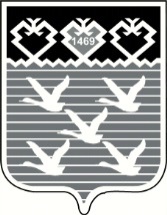 Ч=ваш РеспубликиМуниципалл= п\рл\хШупашкар хулиШупашкар õóëèí ПуЁл+х/н ХуШу